Праздник «Широкая Масленица» стал одним из традиционных, долгожданных и любимых  для детей и родителей, а также сотрудников нашего детского сада. Проводили Зиму и встретили Весну все участники праздника16 февраля 2018 года.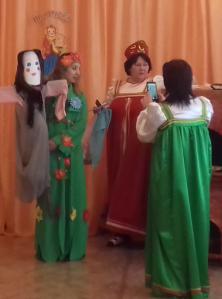 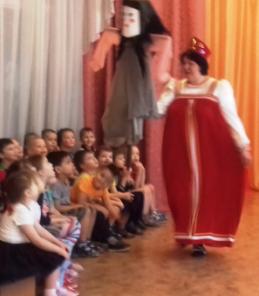 Веселились все от души: водили хороводы, зазывали весну,пели русскую народную песню «Блины», частушки,играли на русских народных инструментах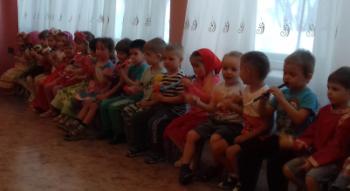 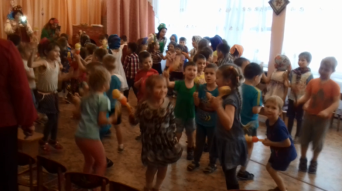 играли в русские народные игры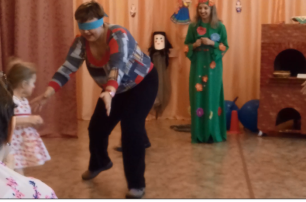 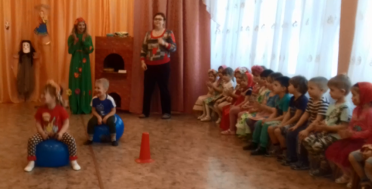 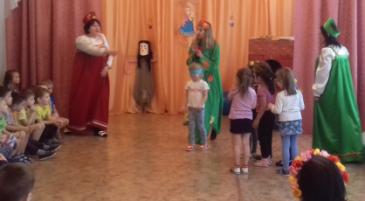 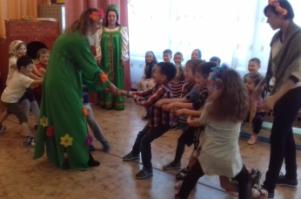 И, конечно же,  угощались вкусными блинами.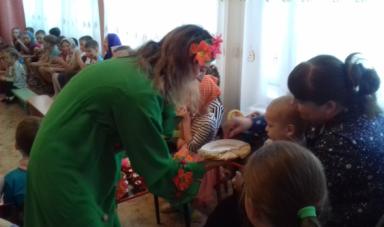 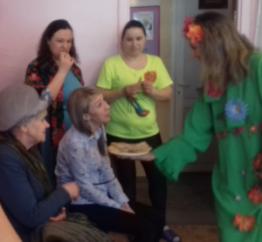 Все – дети и взрослые были очень довольны и получили заряд бодрости и хорошего настроения. Родители благодарили воспитателей за веселый, яркий и вкусный праздник, и за приобщение детей к истокам русской народной культеры.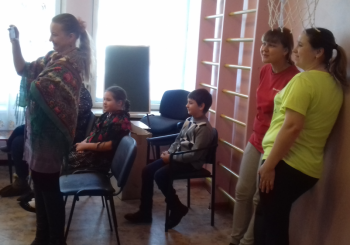 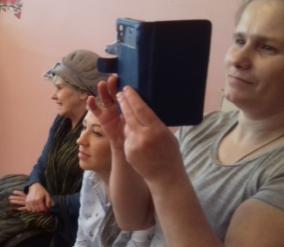 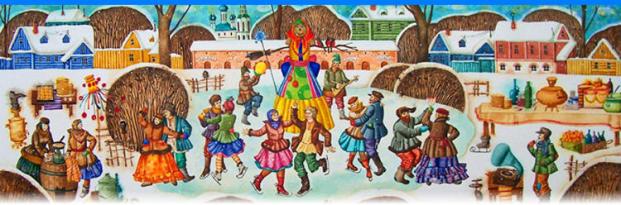 Кульминацией праздника стало сожжение чучела.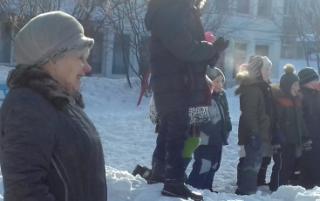 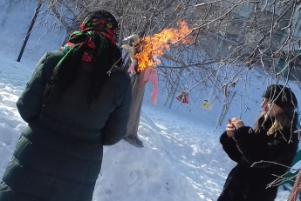 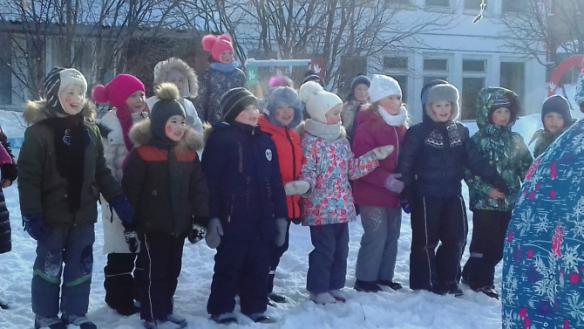 А также на празднике были подведены итоги проведения смотра - конкурса «Блинная фантазия» среди воспитателей, воспитанников и их родителей.3 место  группа «Сибирячок» (воспитатели Новопашина Т.П., Каримова О.А.)и группа «Солнышко» (воспитатель Пустынская В.А.)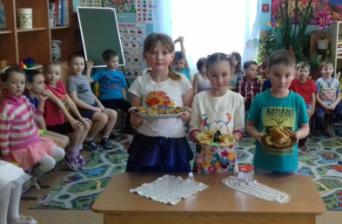 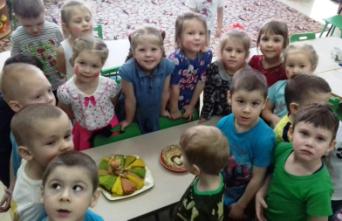 2 местогруппа «Матрёшки» (воспитатели Харченко Л.Л., Лучина Е.В..)и группа «Лучики» (воспитатель Меркульева О.В.)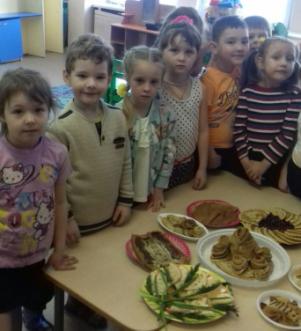 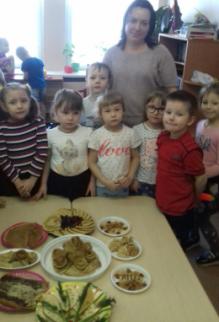 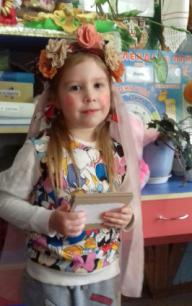 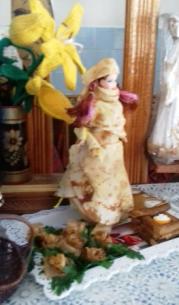 1 место группа « Колокольчики» (воспитатель Кутузова А.А.)и группа «Капитошки» (воспитатель Чикотеева Г.Г.)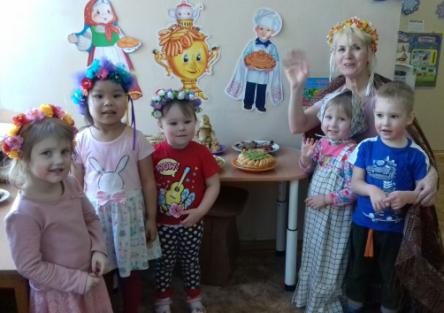 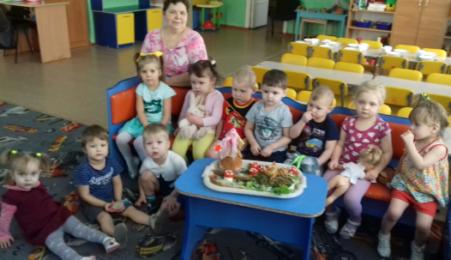 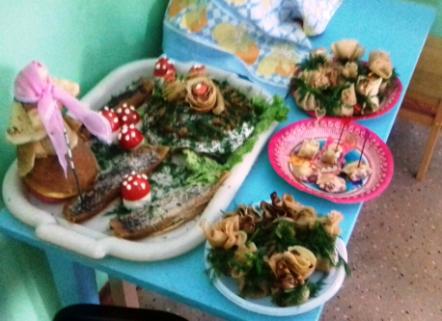 